GENERALNY DYREKTOR OCHRONY ŚRODOWISKAWarszawa, 1 lutego 2022 r.DOOŚ-WDŚZOO.420.69.2021 .mko/KN.9ZAWIADOMIENIENa podstawie art. 49 § 1 ustawy z dnia 14 czerwca 1960 r. — Kodeks postępowania administracyjnego (Dz. U. z 2021 r. poz. 735, ze zm.), dalej Kpa, w związku z art. 74 ust. 3 ustawy z dnia 3 października 2008 r. o udostępnianiu informacji o środowisku i jego ochronie, udziale społeczeństwa w ochronie środowiska oraz o ocenach oddziaływania na środowisko (Dz. U. z 2021 r. poz. 2373, ze zm.), dalej ustawa ooś, zawiadamiam strony, że postanowieniem z dnia 31 stycznia 2022 r., znak: DOOŚ-WDŚZOO.420.69.2021.mko/KN.8, Generalny Dyrektor Ochrony Środowiska uchylił postanowienie Regionalnego Dyrektora Ochrony Środowiska w Warszawie z dnia 17 sierpnia 2021 r., znak: WOOŚ-II.420.128.2020.MP.11, wyrażające stanowisko, że aktualne są warunki realizacji przedsięwzięcia określone w decyzji RDOŚ w Warszawie z dnia 22 kwietnia 2011 r., znak: WOOŚ-II.4200.11.2011.TS, o środowiskowych uwarunkowaniach zgody na realizację przedsięwzięcia polegającego na: budowie południowego wylotu drogi ekspresowej S-7 w kierunku Grójca według wariantu „II” z przebiegiem trasy w pobliżu miejscowości Antoninów według podwariantu „C”, uchylonej decyzją Generalnego Dyrektora Ochrony Środowiska z dnia 29 stycznia 2015 r., znak: DOOŚ-idk.420().8.2011.aj.31, w części i w tym zakresie orzekającą co do istoty sprawy albo umarzającą postępowanie pierwszej instancji, a w pozostałym zakresie utrzymującą tę decyzję w mocy, a także zmienionej decyzją GDOŚ z dnia 6 kwietnia 2017 r., znak: DOOŚ-OAII.4200.8.2011.aj.44, oraz w następujących postanowieniach RDOŚ w Warszawie uzgadniających warunki realizacji ww. przedsięwzięcia:- z dnia 5 czerwca 2019 r., znak: WOOŚ-II.4222.16.2018.MP.17, dla przedsięwzięcia pn.: Budowa południowego wylotu z Warszawy drogi ekspresowej S-7 na odcinku od węzła Lotnisko na Południowej Obwodnicy Warszawy do obwodnicy Grójca - odcinek A od węzła „Lotnisko” (bez węzła) do węzła „Leszynowola” (z węzłem) o długości odcinka 6,64 km- z dnia 5 lipca 2019 r., znak: WOOŚ-II.4222.15.2018.AG.13, dla przedsięwzięcia pn.: Budowa Południowego Wylotu z Warszawy drogi ekspresowej S7 na odcinku od węzła Lotnisko na Południowej Obwodnicy Warszawy do obwodnicy Grójca odcinek B od węzła Lesznowola (bez węzła) do węzła Tarczyn Północ (z węzłem) długość odcinka ok 14,80 km. Zadanie 1 km 6+945,31 -8+241,47', - z dnia 15 lipca 2019 r., znak: WOOŚ-II.4222.14.2018.DF.15, dla przedsięwzięcia pn.: Budowa Południowego Wylotu z Warszawy drogi ekspresowej S7 na odcinku od węzła Lotnisko na Południowej Obwodnicy Warszawy do obwodnicy Grójca odcinek B: od węzła Lesznowola (bez węzła) do węzła Tarczyn Północ (z węzłem) długość odcinka ok. 14,80 km. Zadanie 2 km 8+241,47-21+746,16-, - z dnia 25 października 2018 r., znak: WOOŚ-II.4222.9.2018.AG.9, dla przedsięwzięcia pn.: Budowa południowego wylotu Warszawy drogi ekspresowej S-7 na odcinku od węzła Lotnisko na Południowej Obwodnicy Warszawy do obwodnicy Grójca. Odcinek C: od węzła „Tarczyn Północ” (bez węzła) do początku obwodnicy Grójca w ciągu istniejącej drogi ekspresowej S-7. Zadanie 1 - Droga ekspresowa S-7 od km 21+746,16 do km 24+003,01;- z dnia 25 października 2018 r., znak: WOOŚ-II.4222.8.2018.MP.9, dla przedsięwzięcia pn.: Budowa południowego wylotu z Warszawy drogi ekspresowej S-7 na odcinku od węzła Lotnisko na Południowej Obwodnicy Warszawy do obwodnicy Grójca. Odcinek C: od węzła „Tarczyn Północ” (bez węzła) do początku obwodnicy Grójca w ciągu istniejącej drogi ekspresowej S-7. Zadanie 2 - Droga ekspresowa S-7 od km 24+003,01 do km 26+711,23; - z dnia 31 października 2018 r., znak: WOOŚ-II.4222.7.2018.EWA.9, dla przedsięwzięcia pn.: Budowa południowego wylotu z Warszawy drogi ekspresowej S-7 na odcinku od węzła Lotnisko na Południowej Obwodnicy Warszawy do obwodnicy Grójca. Odcinek C: od węzła „Tarczyn Północ” (bez węzła) do początku obwodnicy Grójca w ciągu istniejącej drogi ekspresowej S-7. Zadanie 3 - Droga ekspresowa S-7 od km 26+711,23 do km 28+760,71; - z dnia 30 października 2018 r., znak: WOOŚ-II.4222.10.2018.DF.9, dla przedsięwzięcia pn.: Budowa południowego wylotu z Warszawy drogi ekspresowej S-7 na odcinku od węzła Lotnisko na południowej Obwodnicy Warszawy do obwodnicy Grójca. Odcinek C: od węzła „Tarczyn Północ” (bez węzła) do początku obwodnicy Grójca w ciągu istniejącej drogi ekspresowej S-7. Zadanie 4 - Droga ekspresowa S-7 od km 28+760,71 do km 29+626,68; w całości i przekazał sprawę do ponownego rozpatrzenia organowi pierwszej instancji.Doręczenie postanowienia stronom postępowania uważa się za dokonane po upływie 14 dni liczonych od następnego dnia po dniu upublicznienia zawiadomienia.Z treścią postanowienia strony postępowania mogą zapoznać się w: Generalnej Dyrekcji Ochrony Środowiska oraz Regionalnej Dyrekcji Ochrony Środowiska w Warszawie lub w sposób wskazany w art. 49b § 1 Kpa.Ponadto treść postanowienia zostanie opublikowana w terminie do 14 dni od dnia jego wydania w „Publicznie dostępnym wykazie danych o dokumentach zawierających informację o środowisku i jego ochronie”, do którego link znajduje się w Biuletynie Informacji Publicznej Generalnej Dyrekcji Ochrony Środowiska (https://www.gov.pl/web/gdos/udostepnianie-informacji-pubhcznej3).Upubliczniono w dniach: od ………………… do …………………Pieczęć urzędu i podpis:Z upoważnienia Generalnego Dyrektora Ochrony ŚrodowiskaDyrektor Departamentu Ocen Oddziaływania na Środowisko Anna Jasińska Art. 49 § 1 Kpa Jeżeli przepis szczególny tak stanowi, zawiadomienie stron o decyzjach i innych czynnościach organu administracji publicznej może nastąpić w formie publicznego obwieszczenia, w innej formie publicznego ogłoszenia zwyczajowo przyjętej w danej miejscowości lub przez udostępnienie pisma w Biuletynie Informacji Publicznej na stronie podmiotowej właściwego organu administracji publicznej.Art. 74 ust. 3 ustawy ooś Jeżeli liczba stron postępowania w sprawie wydania decyzji o środowiskowych uwarunkowaniach lub innego postępowania dotyczącego tej decyzji przekracza 10, stosuje się art. 49 Kodeksu postępowania administracyjnego.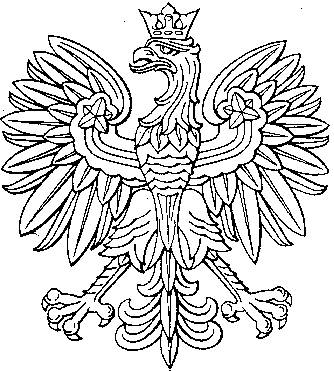 